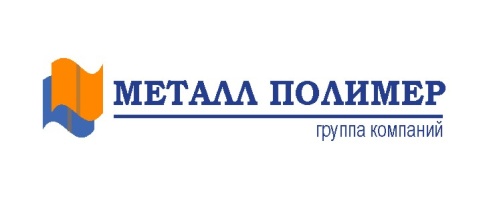 Металлочерепица ТоледоПрайс от 26,10,2015Полная ширина — 1120 ммПолезная ширина — 1000 ммШаг рисунка — 300-500 ммВысота профиля — 48 мм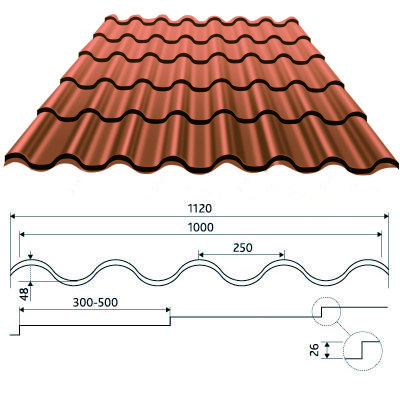 1Металлочерепица "Толедо"  (полиэстер)  0,5 х 1120 в размерЗаказм220 м23302Металлочерепица "Толедо"  (полиэстер)  0,6 х 1120 в размерЗаказм220 м24603Металлочерепица "Толедо"  Deep Mat 0,4 х 1120 в размерЗаказм220 м23984Металлочерепица "Толедо"  Deep Mat 0,5 х 1120 в размерЗаказм220 м24105Металлочерепица "Толедо" LuxSteel Sky 0,5 х 1120 в размерЗаказм220 м26986Металлочерепица "Толедо" Printech Бронза 0,5 х 1120, в размерЗаказм220 м2570